Załącznik nr 2 - Szczegółowy Opis Przedmiotu UmowyZałącznik nr 2 do umowy nr FS.ZPN.251.1.       .2022 z dnia   …… 2022 r.OPIS PRZEDMIOTU ZAMÓWIENIAPrzedmiotem  zamówienia jest ,,Sporządzenie inwentaryzacji budowlanej nieruchomości należących do FSUSR”.Lokalizacja nieruchomości, w których przeprowadzona zostanie inwentaryzacja*: Białystok – ul. Legionowa 18, 15-369,Horyniec-Zdrój – ul. Sanatoryjna 2, 37-620,Kołobrzeg – ul. C. K. Norwida 3,Opole – ul. Ozimska 51a, 45-058Świnoujście – ul. M. Konopnickiej 17 i 19, 72-600. Sporządzona inwentaryzacja wykorzystywana będzie do:celów podatkowych – zgodnie z art. 1a ust.5 ustawy z dnia 12 stycznia 1991 roku o podatkach i opłatach lokalnych Dz.U. z 2021 r. poz. 401 ze zm. oraz zgodnie z normą PN ISO 9836:2015-12. Dodatkowo należy wskazać przeznaczenie nieruchomości, a w przypadku gdy nieruchomość ma kilka przeznaczeń to wskazać wszystkie z podziałem na ilość powierzchni przypadającej na dane przeznaczenie, określenia powierzchni najmu – zgodnie z PN-ISO 9836:2015, należy określić – powierzchnie netto, brutto, całkowitą oraz użytkową,przyszłych projektów – remontowych i budowlanych realizowalnych w przedmiotowych nieruchomościach.Forma i zawartość inwentaryzacji:Inwentaryzacja zostanie sporządzona w formie dokumentu - odrębnie dla każdej nieruchomości,Inwentaryzacja zostanie przedstawiona w formie tabelarycznej – odrębne zastawienia dla inwentaryzacji do celów podatkowych i celów najmu (zawierające: powierzchnię netto, brutto, całkowitą i użytkową), z podziałem na kondygnacje, uwzględniając nazwy oraz numery poszczególnych pomieszczeń ,Inwentaryzacja zostanie przedstawiona w formie rzutów kondygnacji z wymiarowanymi pomieszczeniami oraz naniesionymi otworami okiennymi i drzwiowymi - w skali 1:100, z zamieszczonymi na rzutach numerami i nazwami pomieszczeń oraz zestawieniem powierzchni poszczególnych pomieszczeń,Inwentaryzacja będzie również zawierać wszystkie budowle położone na terenie działek /nieruchomości objętych inwentaryzacją.Inwentaryzacja sporządzona zostanie przez osoby posiadające uprawnienia budowalne i projektowe uprawniające do wykonania prac.Dane techniczne i opis nieruchomości, podlegających inwentaryzacji:UWAGA: Wszystkie podane informacje o nieruchomości (metraż, powierzchnia, numery działek etc.) mają charakter orientacyjny, Wykonawca musi dokonać rzeczywistych pomiarów.BiałystokNumer Księgi wieczystej BI1B/00048751/5Numer działki 1672 obręb śródmieścieWokół budynku część działki tworzy teren zielony na działce zlokalizowane są chodniki, parkingi i drogi, które podlegają również inwentaryzacji w załączeniu przekazujemy rzuty elewacji w pdf. budynku obrazujące wielkość budynku.Horyniec-Zdrój Numery ksiąg wieczystych: PR1L/00029202/1, PR1L/00022974/4, PR1L/00041190/3Numer działki 898/8, 898/3, 898/4, 899/2, 899/1, obręb Horyniec ZdrójNa nieruchomości zlokalizowane są budynki tworzące połączony kompleks według rysunku: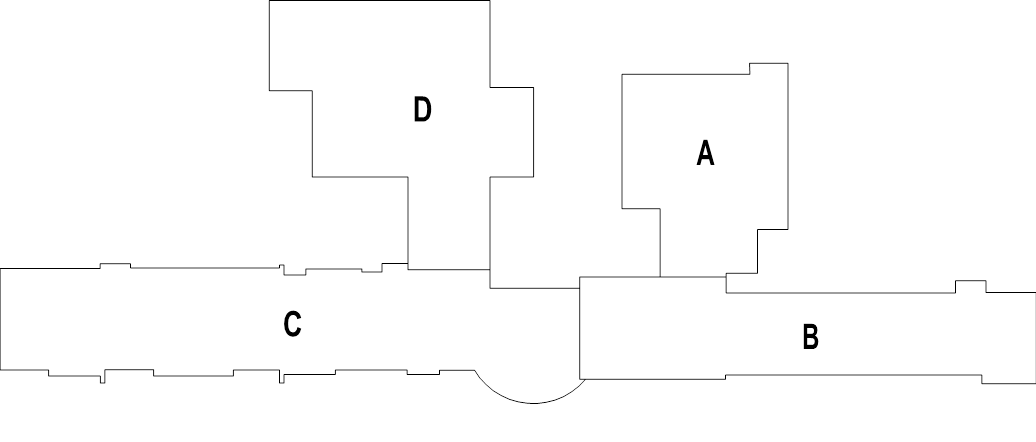 Budynek A: budynek parterowy podpiwniczony.Budynek B: budynek 3 piętrowy podpiwniczony(Rolnik 1).Budynek C: Budynek 5 piętrowy podpiwniczony(Rolnik 2).Budynek D: Budynek parterowy podpiwniczony.Do budynku C przyległy jest budynek parterowy basenu, podpiwniczony.W obrębie nieruchomości znajdują się jeszcze inne budynki funkcjonujące jako odrębne i są to między innymi: garaże, śmietnik, budynek agregatu prądotwórczego, stacja transformatorowa.W obrębie nieruchomości znajdują się budowle: chodniki, schody terenowe, fontanna, parkingi, zbiornik podziemny na olej opałowy, wiaty, altany, czerpnie powietrza i inne.KołobrzegNumer księgi wieczystej KO1L/00009909/0Numer działki 97/2 obręb nr 4 KołobrzegOgólne dane techniczne zespołu budynków  CRR KRUS „Niwa”Budynek CRR KRUS Niwa w Kołobrzegu posiada bazę hotelowa dla 318 gości. Zdecydowana większość pokoi to pokoje 2 osobowe z osobną łazienką. Kompleks złożony jest z siedmiu wielopoziomowych obiektów, obejmuje szereg pomieszczeń stanowiących bazę turystyczną i zabiegową, w tym centrum rehabilitacji. Nieruchomość usytuowana jest na skrzyżowaniu ul. C.K. Norwida, ul. Rafińskiego oraz ul. Zdrojowej i jest położona ok 200 m. od linii brzegowej morza.  Działka jest uzbrojona w media tj. woda, prąd oraz kanalizacja.  Opole Numer księgi wieczystej OP1O/00075074/0Numer działki 43 obręb 1 OpoleBudynek położony jest na rogu ul. Ozimskiej i ul. Katowickiej.  Od strony ul. Katowickiej znajduję się niewielki parking wyłożony z kostki brukowej.  ŚwinoujścieNumery ksiąg wieczystych: SZ1W/00006168/2, SZ1W/00006241/8Numer działki 82 (ul. Marii Konopnickiej 19), 83 (ul. Marii Konopnickiej 17), 87 i 88 obręb 0001Na zespół budynków użytkowanych przez „Centrum Rehabilitacji Rolników Sasanka” składają się dwa budynki wczasowo rehabilitacyjne tj. budynek Sasanka 1 i Sasanka 2 oraz dwa budynki gospodarcze.Budynek „Sasanka 1”
W budynku znajduje się główne wejście do Centrum.W piwnicy zlokalizowane są pomieszczenia techniczne basenu, kotłownia i magazyny.Na kondygnacji przyziemia zlokalizowano basen z zapleczem, bazę zabiegową, portiernię.Na parterze znajduje się kawiarnia, zaplecze socjalne części biurowej oraz biura służące obsłudze centrum.Na pozostałych kondygnacjach (pierwsze, drugie i trzecie piętro) zlokalizowano pokoje hotelowe 
z łazienkami. Na pierwszym piętrze znajduje się dodatkowo sala konferencyjna.Łącznie w budynku Sasanka 1 znajduje się 27 pokoi.Budynek wyposażono w windę osobową. Budynek „Sasanka 2”Na pierwszej kondygnacji nadziemnej znajduje się przejście poprzez łącznik do części Sasanka 1. Na kondygnacji przyziemia zlokalizowano stołówkę z pełnym zapleczem kuchennym, bazę zabiegową fizykoterapii, kotłownię i wentylatornię.Na parterze znajduje się sala gimnastyczna, wewnętrzna apteka, sauna, 8 dwuosobowych pokoi z łazienkami, jeden apartament dwupokojowy ze wspólna łazienką i jeden dwupokojowy apartament dostosowany do potrzeb osób niepełnosprawnych.Na pierwszym piętrze znajduje się sala klubowa, magazyny, pokój pielęgniarek i pokój lekarski 
i 8 dwuosobowych pokoi z łazienkami, jeden apartament dwupokojowy z niewielkim aneksem kuchennym i jeden apartament dwupokojowy z ze wspólna łazienką, jeden dwupokojowy apartament dostosowany do potrzeb osób niepełnosprawnych.Na drugim  piętrze znajduje się wewnętrzne patio, magazyny i 7 pokoi z łazienkami w pięć dwupokojowych apartamentów ze wspólna łazienką, tym jeden w tym jeden apartament z niewielkim aneksem kuchennym i jeden apartament dostosowany do potrzeb osób niepełnosprawnych.W budynku znajdują się dwie klatki schodowe  (jedna wewnętrzna), oraz dwie windy osobowe, jedna dostosowana do potrzeb osób niepełnosprawnych oraz jedna winda panoramiczna. Ogólnodostępne toalety również dostosowane są do potrzeb osób niepełnosprawnychW skład kompleksu wchodzą również dwa budynki gospodarcze:Budynek Gospodarczy 1 - Budynek parterowy, w skład którego wchodzą dwa pomieszczenia: na odpady medyczne i zadaszenie na śmietnik.Powierzchnia łączna około 13,66 m2Budynek Gospodarczy 2 – budynek parterowy, w skład którego wchodzą: dwa pomieszczenia garażowe oraz hydrofornia.Powierzchnia łączna około 69,77 m2 Łączna powierzchnia użytkowa budynków gospodarczych około 83,43 m2.MiejscowośćBiałystokAdresul. Legionowa 18Przeznaczenie nieruchomościBudynek administracyjno-biurowyRok budowy1963KonstrukcjażebrowaTechnologia budowytradycyjnaLiczba klatek schodowych1 klatka Wysokość kondygnacji2,7 m piętro 0-42,2 m piwnicaIlość kondygnacji5 kondygnacji nadziemnych 1 podziemnaKubatura budynku5 800,00 m3Powierzchnia całkowita1 608,05 m2Powierzchnia użytkowa1 317,7m2Powierzchnia zabudowy   305,00 m2Powierzchnia działki1 053,00 m2MiejscowośćHoryniec-Zdrój Horyniec-Zdrój Horyniec-Zdrój Adresul. Sanatoryjna 2 ul. Sanatoryjna 2 ul. Sanatoryjna 2 Przeznaczenie nieruchomościBudynki wczasowo - rehabilitacyjneBudynki wczasowo - rehabilitacyjneBudynki wczasowo - rehabilitacyjneRok budowyRolnik I1977r.Rok budowyRolnik II1994r.Konstrukcja stropu ŻelbetowaŻelbetowaŻelbetowaTechnologia budowyTradycyjna murowana (cegła, pustak)Tradycyjna murowana (cegła, pustak)Tradycyjna murowana (cegła, pustak)Liczba klatek schodowychW budynku B - 2 klatki schodowe W budynku C - 2 klatki schodoweW budynku A i D - schody miedzy kondygnacjami  W budynku B - 2 klatki schodowe W budynku C - 2 klatki schodoweW budynku A i D - schody miedzy kondygnacjami  W budynku B - 2 klatki schodowe W budynku C - 2 klatki schodoweW budynku A i D - schody miedzy kondygnacjami  Wysokość kondygnacjiw przedziale od 2,5 m do 5 mw przedziale od 2,5 m do 5 mw przedziale od 2,5 m do 5 mIlość kondygnacjiwg. opisu poniżejwg. opisu poniżejwg. opisu poniżejKubaturaRolnik I + Rolnik IIGarażStacja transformatorowaAgregat prądotwórczyWiata śmietnikowaBudynek sanit.-gosp.BasenŁącznie37 680,88 m2     266,79 m2       65,36 m2     162,35 m2       59,11 m2       72,90 m218 000,00 m256 307,39 m237 680,88 m2     266,79 m2       65,36 m2     162,35 m2       59,11 m2       72,90 m218 000,00 m256 307,39 m2Powierzchnia całkowita---Powierzchnia użytkowaRolnik I + Rolnik IIGarażStacja transformatorowaAgregat prądotwórczyWiata śmietnikowaBudynek sanit.-gosp.BasenŁącznie10 616,07 m2       48,30 m2       22,09 m2       34,29 m2       17,72 m2       13,50 m2  2 828,50 m213 580,47 m210 616,07 m2       48,30 m2       22,09 m2       34,29 m2       17,72 m2       13,50 m2  2 828,50 m213 580,47 m2Powierzchnia zabudowyRolnik I + Rolnik IIGarażStacja transformatorowaAgregat prądotwórczyWiata śmietnikowaBudynek sanit.-gosp.BasenŁącznie3 488,97 m2     63,52 m2     25,63 m2     47,06 m2     21,49 m2     44,10 m21 759,00 m25 449,77 m23 488,97 m2     63,52 m2     25,63 m2     47,06 m2     21,49 m2     44,10 m21 759,00 m25 449,77 m2Powierzchnia działki4,0088 ha4,0088 ha4,0088 haMiejscowośćKołobrzegAdresul. Cypriana Kamila Norwida 3Przeznaczenie nieruchomościBudynki wczasowo - rehabilitacyjneRok budowyBudynki A1, A2, B1, B2, C, D - 2005, Budynek A3 tj. basen – 2009Konstrukcja stropużelbetowaTechnologia budowyTradycyjnaLiczba klatek schodowych4 klatki schodowe użytkowe oraz 1 klatka techniczna (łącząca przyziemie z 1 piętrem)Wysokość kondygnacji w świetle2,5m, 3,6m – recepcjaIlość kondygnacjiod 4 do 5 kondygnacji nadziemnych Kubatura zespołu budynków40 297,5m3Powierzchnia całkowitabrak danychPowierzchnia użytkowa9 420,88 m2Powierzchnia zabudowy3 178,1 m2Powierzchnia działki8 577 m2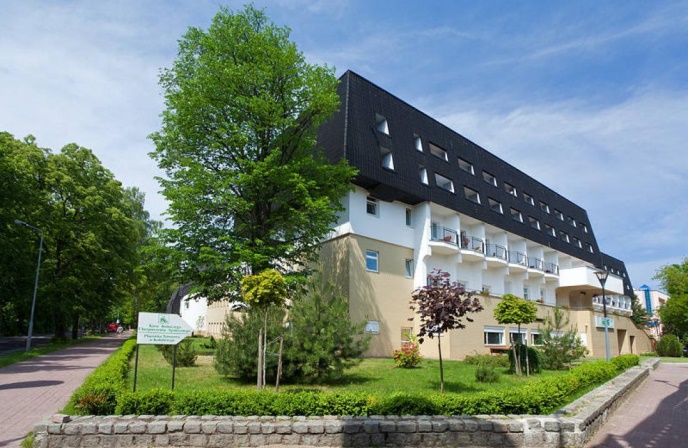 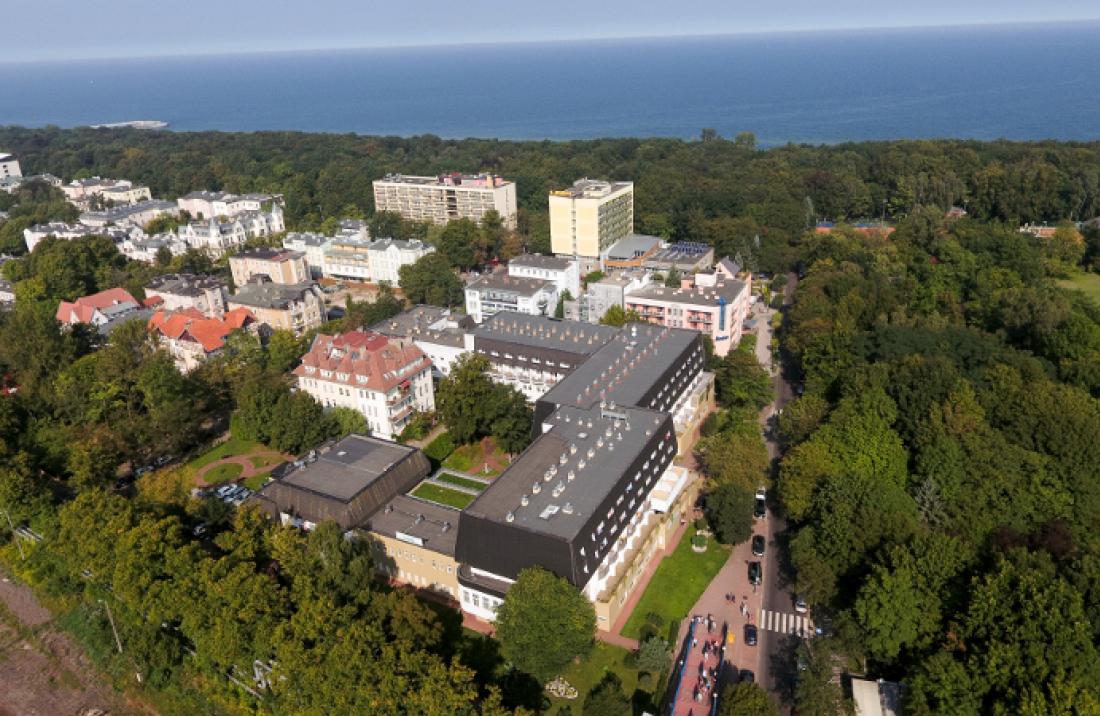 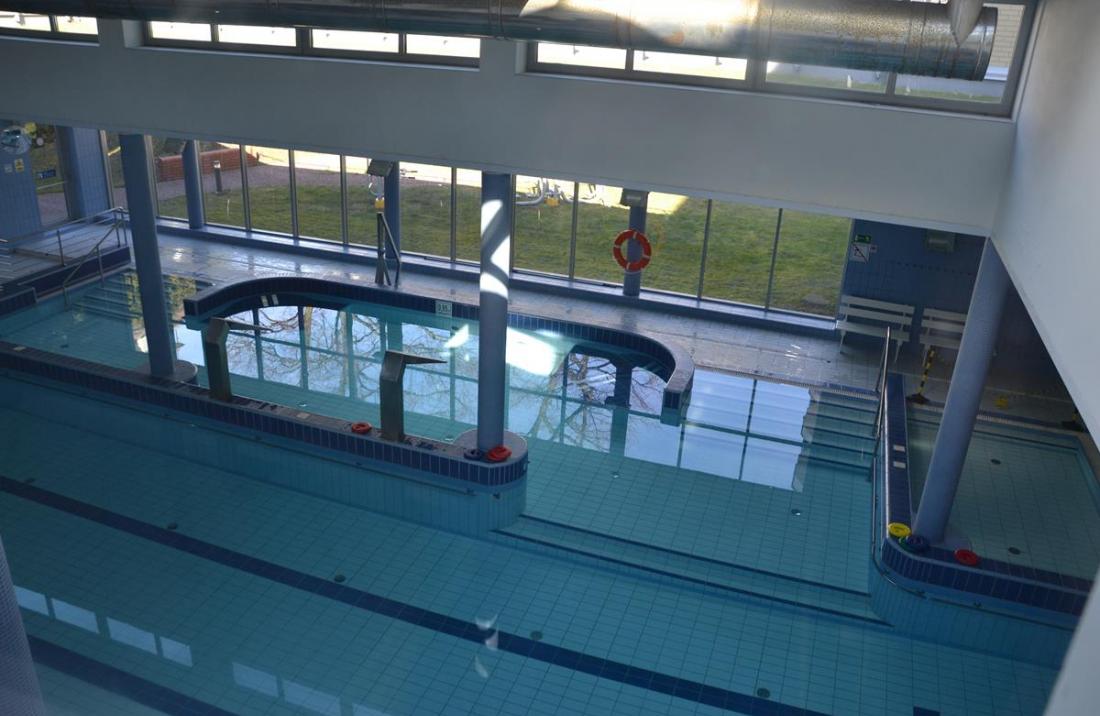 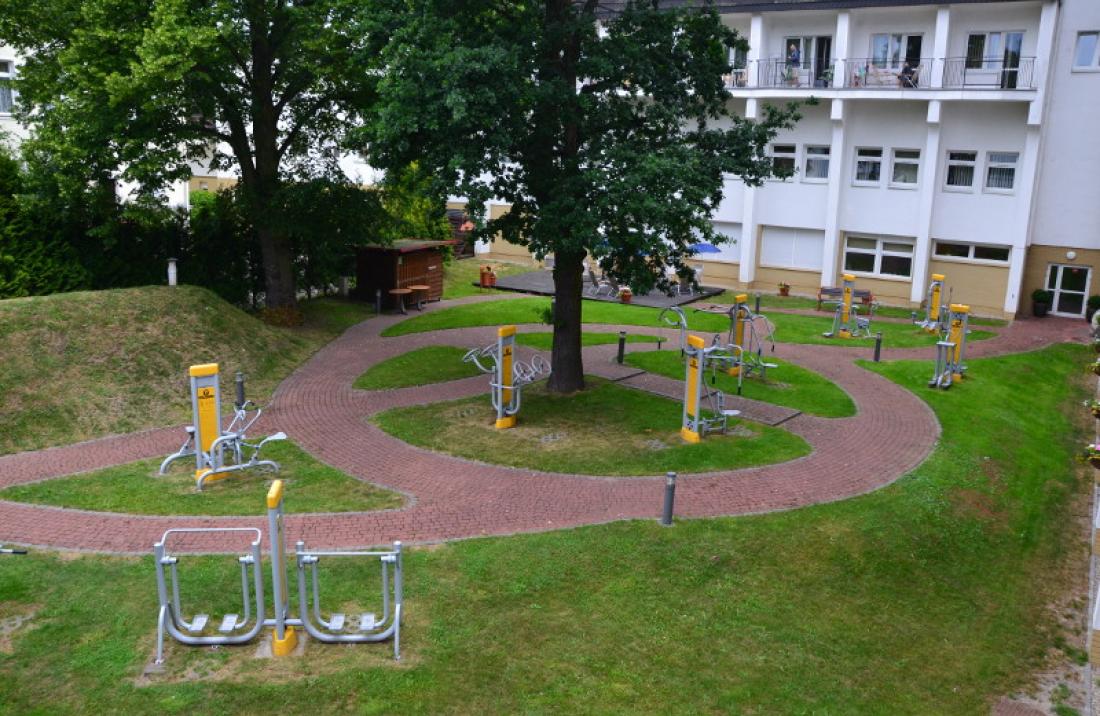 MiejscowośćOpoleAdresul. Ozimska 51aPrzeznaczenie nieruchomościBudynek administracyjno-biurowyRok budowy1963Konstrukcja stropużebrowaTechnologia budowytradycyjnaLiczba klatek schodowych1 klatka Wysokość kondygnacji2,5 - 3,0 m piętro 0-42,2 m piwnicaIlość kondygnacji5 kondygnacji nadziemnych 1 podziemnaKubaturabrak danychPowierzchnia całkowita1 605,00 m2Powierzchnia użytkowa   943,00 m2Powierzchnia zabudowy   395,00 m2Powierzchnia działki   465,00 m2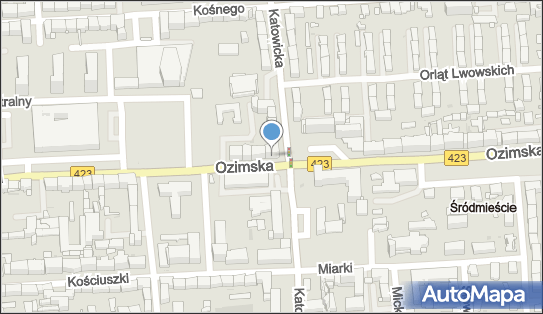 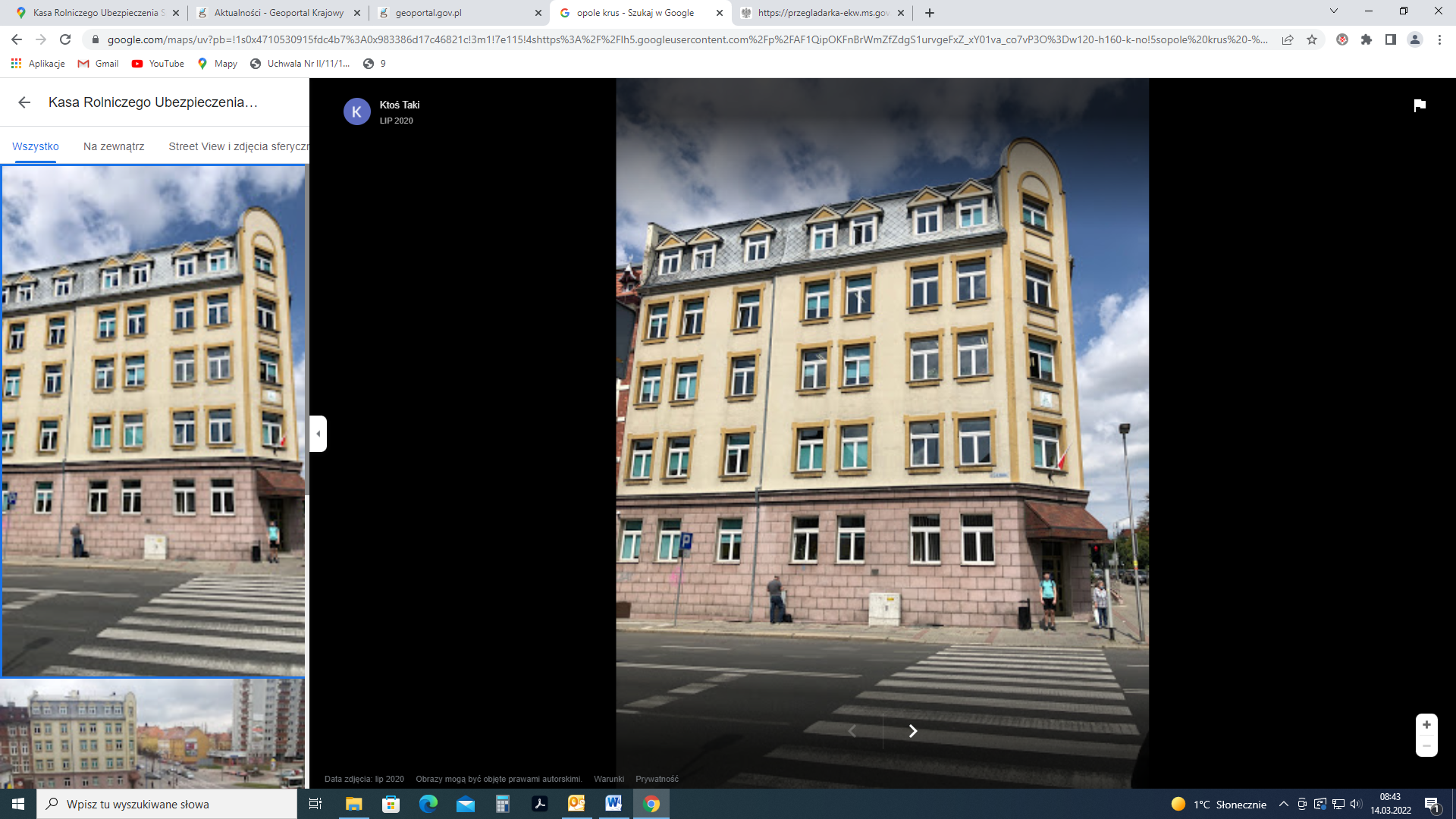 MiejscowośćŚwinoujścieŚwinoujścieAdresul. Marii Konopnickiej 17ul. Marii Konopnickiej 17Przeznaczenie nieruchomościBudynki wczasowo – rehabilitacyjneBudynki wczasowo – rehabilitacyjneRok budowyBrak danychBrak danychKonstrukcja stropu Tradycyjna Tradycyjna Technologia budowyTradycyjna murowana (cegła, pustak)Tradycyjna murowana (cegła, pustak)Liczba klatek schodowych3 3 Wysokość kondygnacjibrak danychbrak danychIlość kondygnacjiSasanka 1Sasanka 25 nadziemnych1 podziemna4 kondygnacjeKubaturabrak danychbrak danychPowierzchnia całkowitabrak danychbrak danychPowierzchnia użytkowa1 936,77 m22 195,00 m2Łączna powierzchnia użytkowa:4 131,77 m24 131,77 m2Powierzchnia zabudowybrak danychbrak danychPowierzchnia działkibrak danychbrak danych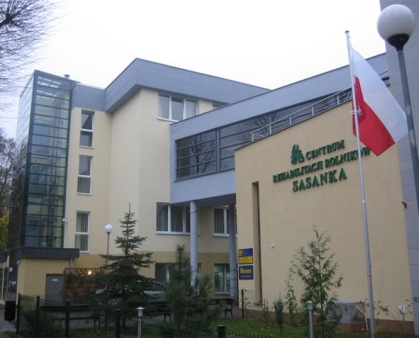 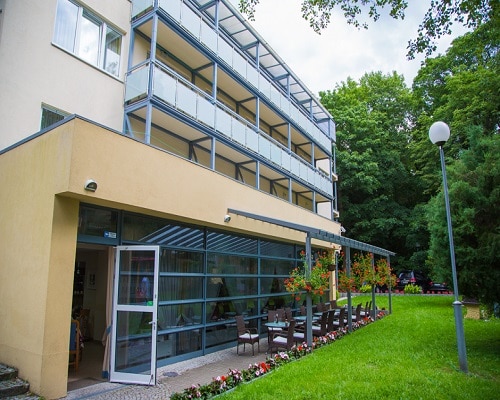 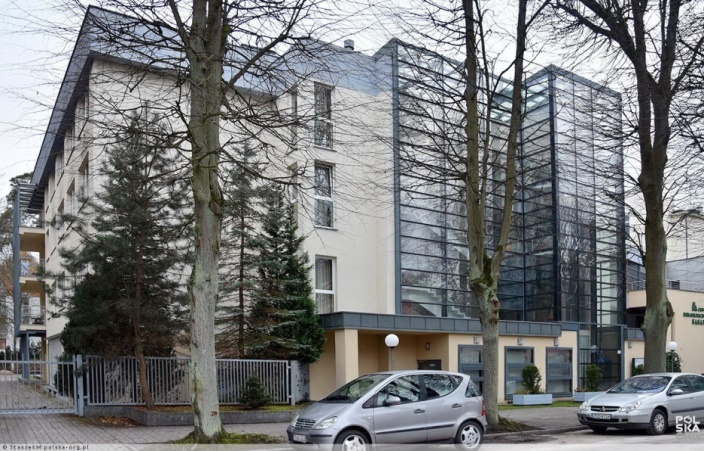 